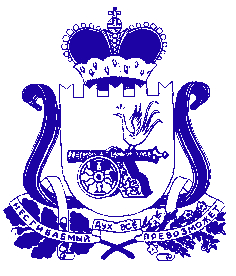 СОВЕТ ДЕПУТАТОВ ИГОРЕВСКОГО СЕЛЬСКОГО ПОСЕЛЕНИЯ ХОЛМ-ЖИРКОВСКОГО РАЙОНА СМОЛЕНСКОЙ ОБЛАСТИР Е Ш Е Н И Еот   23.07.2015  № 27-аОб утверждении Правил отлова, транспортировки и содержания безнадзорных и бродячих животных, обитающих на территории Игоревского сельского поселения Холм-Жирковского района Смоленской области 	В соответствии с Федеральным законом от 06.10.2003 № 131 -ФЗ «Об общих принципах организации местного самоуправления в Российской Федерации», Уставом Игоревского сельского поселения Холм-Жирковского района Смоленской    области, Совет  депутатов Игоревского сельского поселения Холм-Жирковского района Смоленской области 	РЕШИЛ: 	1. Утвердить Правила отлова, транспортировки и содержания безнадзорныхи бродячих животных, обитающих на территории  Игоревского сельского поселения Холм-Жирковского района Смоленской области. 	2. Настоящее  решение  вступает в силу со дня его обнародования.Глава муниципального образования Игоревского сельского поселенияХолм-Жирковского районаСмоленской области                                               Т. А. СёменоваУтвержденорешением Совета депутатов Игоревского сельского поселения Холм-Жирковского района Смоленской областиот   23.07.2015 № 27-а ПРАВИЛАотлова, транспортировки и содержания безнадзорных и бродячих животных,обитающих на территории  Игоревского сельского поселенияХолм-Жирковского района Смоленской области 	1. Общие положения. 	1.1. Настоящие Правила распространяются на работы по отлову безнадзорных и бродячих животных, обитающих на территории Игоревского сельского поселения Холм-Жирковского района Смоленской области, а также транспортировку их в стационар для возвращения под опеку жителям и организациям или размещению в пункте временного содержания (приюте) и устанавливают различные требования (технические, санитарно-гигиенические и др.) к работам по отлову безнадзорных и бродячих животных, обитающих на территории Игоревского сельского поселения Холм-Жирковского района Смоленской области, а также транспортировке их в стационар для возвращения под опеку жителям и организациям или размещению в пункте временного содержания (приюте). 	Настоящие Правила определяют состав работ по отлову безнадзорных и бродячих животных, обитающих на территории Игоревского сельского поселения Холм-Жирковского района Смоленской области, а также транспортировке их в стационар и возвращению под опеку жителям и организациям или размещению в пункте временного содержания (приюте). 	1.2. Настоящие Правила обязательны к выполнению всеми предприятиями и организациями независимо от форм собственности, организационно-правовой формы и ведомственной принадлежности, осуществляющими отлов безнадзорныхи бродячих животных, обитающих на территории Игоревского  сельского поселения Холм-Жирковского района Смоленской области, транспортировку их в стационар и возвращение под опеку жителям и организациям или размещение в пункте временного содержания (приюте) (далее - организации по отлову). 	1.3. Организация по отлову должна быть укомплектована необходимыми специалистами, оборудованием и средствами для осуществления деятельности по отлову   безнадзорных   и   бродячих   животных,   обитающих   на  территории  Игоревского сельского поселения Холм-Жирковского района Смоленской области, транспортировке их в стационар и размещению в пункте временного содержания (приюте). 	1.4. Регулирование численности безнадзорных и бродячих животных, обитающих на территории Игоревского сельского поселения Холм-Жирковского района Смоленской области, должно учитывать биологические закономерности и социально-нравственные аспекты и отвечать требованиям гуманности и современным технологиям, исключающим убийство животных и жестокое обращение с ними. 	2. Порядок отлова и содержания безнадзорных и бродячих животных, обитающих на территории  Игоревского сельского поселения Холм-Жирковского района Смоленской области. 	2.1. Отлов безнадзорных и бродячих животных, обитающих на территории  Игоревского сельского поселения Холм-Жирковского района Смоленской области, а также транспортировку их в стационар для возвращения под опеку жителям и организациям или размещение в пункте временного содержания (в приюте) осуществляют организации по отлову, определяемые органами местного самоуправления муниципального района. 	2.2. Отлов безнадзорных и бродячих животных, обитающих на территории 
Игоревского сельского поселения Холм-Жирковского района Смоленской области, производится в целях обеспечения безопасности граждан и возвращения животных их владельцам. 	2.3. Отлову подлежат безнадзорные и бродячие животные, обитающие на территории  Игоревского  сельского поселения Холм-Жирковского района Смоленской области и находящиеся на улицах и в иных общественных местах без сопровождающих лиц (кроме находящихся на привязи). 	2.4. Запрещается жестокое обращение с животными при их отлове, транспортировке и содержании. 	2.5. Отлов безнадзорных и бродячих животных, обитающих на территории Игоревского сельского поселения Холм-Жирковского района Смоленской области, осуществляется с использованием специально оборудованных транспортных средств для перевозки отловленных безнадзорных и бродячих животных и специальных технических приспособлений, не травмирующих животных при отлове. 	Отлов безнадзорных и бродячих животных, обитающих на территории Игоревского  сельского поселения Холм-Жирковского района Смоленской области,  производится при помощи специальных средств временной мобилизации, сеток, ловушек, пищевых приманок, используемых при отлове животных. Использование при отлове безнадзорных животных приспособлений, которые травмируют животных (проволочных петель, крюков и прочего), не допускается. 	Не допускается отстрел безнадзорных и бродячих животных, обитающих наТерритории Игоревского сельского поселения Холм-Жирковского района Смоленской области, из любого вида огнестрельного оружия, кроме случаев самообороны и экстренной защиты граждан. 	2.6. Организация по отлову проводит инструктаж работников и выдает им удостоверения на право отлова безнадзорных и бродячих животных, которые предъявляются по первому требованию гражданам. Работники  организации  по  отлову  не  должны  состоять  на  учете психоневрологическом и наркологическом диспансерах. 	2.7. Отлов безнадзорных и бродячих животных, обитающих на территории Игоревского сельского поселения Холм-Жирковского района Смоленской области, осуществляется в соответствии с графиком отлова безнадзорных бродячих   животных,   согласованным   с   органами   жилищно-коммунального хозяйства  муниципальных  образований,   а  также   по  заявлениям   граждан организаций в случаях массового скопления безнадзорных и бродячих животных. 	2.8. Работникам,  осуществляющим  отлов  безнадзорных   и   бродячихживотных, обитающих на территории Игоревского  сельского поселения Холм-Жирковского района Смоленской области, запрещается изымать животных из квартир, с  приусадебных участков, кроме как по решению суда, снимать с привязи  животных,  временно оставленных  у  магазинов,   аптек  и  других организаций. 	2.9. Организация,   занимающаяся   отловом,   производит  кормление содержание в вольерах отловленных безнадзорных и бродячих животных более 10 дней, включая выходные дни. 	2.10. Отловленные безнадзорные и бродячие животные возвращаются их  владельцам на основании заявления при оплате расходов, связанных с содержанием домашних животных. 	2.11. В случае отсутствия обращения владельцев домашних животных  последние могут быть переданы заинтересованным организациям или гражданам на основании их заявлений. 	2.12. Отловленные домашние животные, не востребованные владельцам  или не переданные заинтересованным организациям, гражданам, подлежат усыплению. 	2.13. Отловленных   домашних   животных   запрещается   содержать в специально оборудованных транспортных средствах для перевозки более 8 часов с момента отлова. 	2.14. Информация об отловленных домашних животных является доступной и открытой. Каждый имеет право обратиться в организацию за получением необходимой информации об отловленных домашних животных. 	2.15. Безнадзорные и бродячие животные, обитающие на территории  Игоревского сельского поселения Холм-Жирковского района Смоленской области, покусавшие человека, а также животные, контакт с которыми повлек обращение за антирабической помощью, подозрительные на заболевание бешенством, должны быть отловлены или иммобилизованы и доставлены для осмотра в соответствующее ветеринарное учреждение на территории муниципального района области. 	3. Транспортировка животных. 	3.1. Транспортировка отловленных безнадзорных и бродячих животных, обитающих на территории Игоревского сельского поселения Холм-Жирковского района Смоленской области, должна осуществляться на специально оборудованных для размещения животных автомобилях. 	3.2. Спецавтомобиль должен быть в технически исправном состоянии. 	3.3. Спецавтомобиль для транспортировки отловленных безнадзорных и бродячих животных должен быть укомплектован набором переносных клеток для них. После отлова животное помещается в индивидуальную клетку, в которой оно загружается в машину, транспортируется, выгружается и доставляется до клетки стационара или приюта. 	3.4. При погрузке, транспортировке и выгрузке животных должны использоваться устройства и приемы, предотвращающие травмы, увечья или гибель животных. 	3.5. Спецавтомобиль для транспортировки отловленных безнадзорных и бродячих животных должен быть оснащен надписью с ясно читаемым названием и телефонным номером организации, осуществляющей отлов безнадзорных и бродячих животных. 	3.6. Не допускается эвтаназия (эутаназия) в спецавтомобиле. В случае, когда животное страдает до такой степени, что нужно принести ему облегчение, транспортировка в стационар осуществляется под наркозом, где ветеринарный врач принимает решение об усыплении нежизнеспособных животных. 	3.7. После транспортировки отловленных животных в приют на каждое животное подписывается акт отлова безнадзорного или бродячего животного и его передачи в стационар или пункт временного содержания (приют). 	4. Порядок захоронения, утилизации трупов (останков) домашних и безнадзорных животных. 	4.1. Оборудование и содержание мест для захоронения домашних животных и безнадзорных животных осуществляется в соответствии с ветеринарными и санитарными правилами и нормами. 	4.2. Утилизации подлежат трупы (останки) умерших домашних животных, а также трупы (останки) умерших, павших и умерщвленных безнадзорных и бродячих животных. 	Утилизация осуществляется специализированной организацией, определяемой Администрацией муниципального района, в соответствии с ветеринарно-санитарными правилами. 	4.3. Запрещается выбрасывание трупов (останков) домашних животных и их несанкционированное захоронение вне специально отведенных мест. В случае необходимости трупы (останки) животных могут быть переданы в организацию по отлову для утилизации и захоронения. 	5. Ответственность за нарушение настоящих Правил. 	Лица, виновные в нарушении настоящих Правил, несут ответственность в соответствии с действующим законодательством Российской Федерации. 